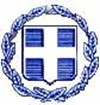 ΕΛΛΗΝΙΚΗ ΔΗΜΟΚΡΑΤΙΑΠΕΡΙΦΕΡΕΙΑ ΙΟΝΙΩΝ ΝΗΣΩΝΔΗΜΟΣ ΚΕΦΑΛΛΟΝΙΑΣΤΜΗΜΑ ΑΝΘΡΩΠΙΝΟΥ ΔΥΝΑΜΙΚΟΥ    Αργοστόλι 14/2/2017ΠΙΝΑΚΑΣ ΑΠΟΡΡΙΠΤΕΩΝ ΥΠΟΨΗΦΙΩΝΤα μέλη της επιτροπής αξιολόγησης:1).Στυλιανός Παυλάτος, Προϊστάμενος Διεύθυνσης Διοικητικών Υπηρεσιών    2). Μαρία Πυλαρινού-Πετράτου, Προϊσταμένη Τμήματος Διοικητικής Μέριμνας      & Υποστήριξης Πολιτικών Οργάνων Δήμου3).Σταύρος Κορκός – Κουρής, Προϊστάμενος Τμήματος Τουριστικής ΑνάπτυξηςΑ/ΑΟΝΟΜΑΤΕΠΩΝΥΜΟΠΑΤΡΩΝΥΜΟΑΔΤΚΩΔΙΚΟΣ ΘΕΣΗΣΑΙΤΙΟΛΟΓΙΑ ΑΠΟΡΡΙΨΗΣ1ΑΓΓΕΛΙΚΗ ΑΘΑΝΑΣΙΟΥΚΩΝΣΤΑΝΤΙΝΟΣΦ881027100Έλλειψη απαιτούμενου τίτλου σπουδών